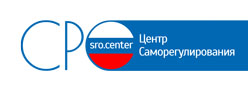 “__”__________ 20__г. 							____________________________№____________Заявлениео приеме в члены Саморегулируемой организации Некоммерческое партнёрство _______________________________________________________________________________________ и выдаче Свидетельства о допуске на виды работ, которые оказывают влияние на безопасность объектов капитального строительства_______________________________________________________________________________________(наименование организации)Прошу принять в члены _______________________________________________________________ и выдать Свидетельство о допуске на виды работ, которые оказывают влияние на безопасность объектов капитального строительства в соответствии с Приложением № 1 к настоящему Заявлению.Сообщаю следующие сведения:1. Полное наименование: 	________________________________________________________________2. Сокращенное наименование: ____________________________________________________________3. Основной государственный регистрационный номер:4. Дата государственной регистрации юридического лица: 	__________________________________5. Идентификационный номер налогоплательщика: 6. Адрес местонахождения: _______________________________________________________________________________________почтовый индекс, субъект Российской Федерации,_______________________________________________________________________________________район, город (населенный пункт), улица (проспект, переулок и др.) и номер дома (владения), корпуса (строения) и офиса7. Почтовый адрес: _______________________________________________________________________________________почтовый индекс, субъект Российской Федерации,_______________________________________________________________________________________район, город (населенный пункт), улица (проспект, переулок и др.) и номер дома (владения), корпуса (строения) и офиса8. Фамилия, имя, отчество лица, осуществляющего функции единого исполнительного органа юридического лица, и (или) руководителя коллегиального исполнительного органа юридического лица: _______________________________________________________________________________________9.  Контактные данные:_______________________________________________________________________________________Телефон, факс, адрес сайта в сети Интернет, электронная почта,_______________________________________________________________________________________ФИО, должность и телефон контактного лица, его мобильный телефонВ случае изменения сведений (наименования, адреса местонахождения и др.), указанных в Свидетельстве о допуске к работам, обязуюсь подать заявление о переоформлении свидетельства о допуске к работам, с приложением документов, подтверждающих указанные изменения. Свидетельства о допуске к заявленным видам работ, выданного другой саморегулируемой организацией, не имеется.Подтверждаю достоверность сведений, содержащихся в настоящем Заявлении и прилагаемых документах.Приложение: документы по прилагаемой описи на ___ листах.
__________________________ 		_________________ 		___________________________                (Должность руководителя)                                                              (Подпись)                                                       (Расшифровка подписи)                     МП.Приложение №1к Заявлению о приеме в членыи о выдаче Свидетельствао допуске к работамНЕОБХОДИМОЕ ОТМЕТИТЬ ( V )(отметка ставится только одном из столбцов)* Данные виды и группы видов работ требуют получения Свидетельства о допуске на виды работ, влияющие на безопасность объекта капитального строительства, в случае выполнения таких работ на объектах, указанных в статье 48.1 Градостроительного кодекса Российской ФедерацииОГРНИНН№ групп видов и видов работНАИМЕНОВАНИЕ ВИДОВ РАБОТВыполняется на объектах:Выполняется на объектах:Выполняется на объектах:№ групп видов и видов работНАИМЕНОВАНИЕ ВИДОВ РАБОТНЕ ОТНОСЯЩИХСЯОТНОСЯЩИХСЯ ИСПОЛЬЗОВАНИЯ № групп видов и видов работНАИМЕНОВАНИЕ ВИДОВ РАБОТ к особо опасным и технически сложнымк особо опасным, технически сложныматомной энергии1.Геодезические работы, выполняемые на строительных площадках1.1.Разбивочные работы в процессе строительства*□□1.2.Геодезический контроль точности геометрических параметров зданий и сооружений*□□2.Подготовительные работы2.1.Разборка (демонтаж) зданий и сооружений, стен, перекрытий, лестничных маршей и иных конструктивных и связанных с ними элементов или их частей*□□2.2.Строительство временных: дорог; площадок; инженерных сетей и сооружений*□□2.3.Устройство рельсовых подкрановых путей и фундаментов (опоры) стационарных кранов□□□2.4.Установка и демонтаж инвентарных наружных и внутренних лесов, технологических мусоропроводов*□□3.Земляные работы3.1.Механизированная разработка грунта*□□3.2.Разработка грунта и устройство дренажей в водохозяйственном строительстве□□□3.3.Разработка грунта методом гидромеханизации□□□3.4.Работы по искусственному замораживанию грунтов□□□3.5.Уплотнение грунта катками, грунтоуплотняющими машинами или тяжелыми трамбовками*□□3.6.Механизированное рыхление и разработка вечномерзлых грунтов□□□3.7.Работы по водопонижению, организации поверхностного стока и водоотвода□□□4.Устройство скважин4.1.Бурение, строительство и монтаж нефтяных и газовых скважин□□4.2.Бурение и обустройство скважин (кроме нефтяных и газовых скважин)□□□4.3.Крепление скважин трубами, извлечение труб, свободный спуск или подъем труб из скважин□□□4.4.Тампонажные работы□□□4.5.Сооружение шахтных колодцев□□□5.Свайные работы. Закрепление грунтов5.1.Свайные работы, выполняемые с земли, в том числе в морских и речных условиях□□□5.2.Свайные работы, выполняемые в мерзлых и вечномерзлых грунтах□□□5.3.Устройство ростверков□□□5.4.Устройство забивных и буронабивных свай□□□5.5.Термическое укрепление грунтов□□□5.6.Цементация грунтовых оснований с забивкой инъекторов□□□5.7.Силикатизация и смолизация грунтов□□□5.8.Работы по возведению сооружений способом "стена в грунте".□□□5.9.Погружение и подъем стальных и шпунтованных свай□□□6.Устройство бетонных и железобетонных монолитных конструкций6.1.Опалубочные работы□□□6.2.Арматурные работы□□□6.3.Устройство монолитных бетонных и железобетонных конструкций□□□7.Монтаж сборных бетонных и железобетонных конструкций7.1.Монтаж фундаментов и конструкций подземной части зданий и сооружений□□□7.2.Монтаж элементов конструкций надземной части зданий и сооружений, в том числе колонн, рам, ригелей, ферм, балок, плит, поясов, панелей стен и перегородок□□□7.3.Монтаж объемных блоков, в том числе вентиляционных блоков, шахт лифтов и мусоропроводов, санитарно-технических кабин□□□8.Буровзрывные работы при строительстве8.1.Буровзрывные работы□□□9.Работы по устройству каменных конструкций9.1.Устройство конструкций зданий и сооружений из природных и искусственных камней, в том числе с облицовкой*□□9.2.Устройство конструкций из кирпича, в том числе с облицовкой*□□9.3.Устройство отопительных печей и очагов*□□10.Монтаж металлических конструкций10.1.Монтаж, усиление и демонтаж конструктивных элементов и ограждающих конструкций зданий и сооружений□□□10.2.Монтаж, усиление и демонтаж конструкций транспортных галерей□□□10.3.Монтаж, усиление и демонтаж резервуарных конструкций□□□10.4.Монтаж, усиление и демонтаж мачтовых сооружений, башен, вытяжных труб□□□10.5.Монтаж, усиление и демонтаж технологических конструкций□□□10.6.Монтаж и демонтаж тросовых несущих конструкций (растяжки, вантовые конструкции и прочие)□□□11.Монтаж деревянных конструкций11.1.Монтаж, усиление и демонтаж конструктивных элементов и ограждающих конструкций зданий и сооружений, в том числе из клееных конструкций *□□11.2.Сборка жилых и общественных зданий из деталей заводского изготовления комплектной поставки*□□12.Защита строительных конструкций, трубопроводов и оборудования (кроме магистральных и промысловых трубопроводов)12.1.Футеровочные работы□□□12.2.Кладка из кислотоупорного кирпича и фасонных кислотоупорных керамических изделий□□□12.3.Защитное покрытие лакокрасочными материалами*□□12.4.Гуммирование (обкладка листовыми резинами и жидкими резиновыми смесями)□□□12.5.Устройство оклеечной изоляции□□□12.6.Устройство металлизационных покрытий□□□12.7.Нанесение лицевого покрытия при устройстве монолитного пола в помещениях с агрессивными средами□□□12.8.Антисептирование деревянных конструкций□□□12.9.Гидроизоляция строительных конструкций□□□12.10.Работы по теплоизоляции зданий, строительных конструкций и оборудования□□□12.11.Работы по теплоизоляции трубопроводов*□□12.12.Работы по огнезащите строительных конструкций и оборудования□□□13.Устройство кровель13.1.Устройство кровель из штучных и листовых материалов*□□13.2.Устройство кровель из рулонных материалов*□□13.3.Устройство наливных кровель*□□14.Фасадные работы14.1.Облицовка поверхностей природными и искусственными камнями и линейными фасонными камнями*□□14.2.Устройство вентилируемых фасадов*□□15.Устройство внутренних инженерных систем и оборудования зданий и сооружений15.1.Устройство и демонтаж системы водопровода и канализации*□□15.2.Устройство и демонтаж системы отопления*□□15.3.Устройство и демонтаж системы газоснабжения□□□15.4.Устройство и демонтаж системы вентиляции и кондиционирования воздуха*□□15.5.Устройство системы электроснабжения*□□15.6.Устройство электрических и иных сетей управления системами жизнеобеспечения зданий и сооружений*□□16.Устройство наружных сетей водопровода16.1.Укладка трубопроводов водопроводных□□□16.2.Монтаж и демонтаж запорной арматуры и оборудования водопроводных сетей□□□16.3.Устройство водопроводных колодцев, оголовков, гасителей водосборов□□□16.4.Очистка полости и испытание трубопроводов водопровода□□□17.Устройство наружных сетей канализации17.1.Укладка трубопроводов канализационных безнапорных□□□17.2.Укладка трубопроводов канализационных напорных□□□17.3.Монтаж и демонтаж запорной арматуры и оборудования канализационных сетей□□□17.4.Устройство канализационных и водосточных колодцев□□□17.5.Устройство фильтрующего основания под иловые площадки и поля фильтрации□□□17.6.Укладка дренажных труб на иловых площадках□□□17.7.Очистка полости и испытание трубопроводов канализации□□□18.Устройство наружных сетей теплоснабжения18.1.Укладка трубопроводов теплоснабжения с температурой теплоносителя до 115 градусов Цельсия□□□18.2.Укладка трубопроводов теплоснабжения с температурой теплоносителя 115 градусов Цельсия и выше□□□18.3.Монтаж и демонтаж запорной арматуры и оборудования сетей теплоснабжения□□□18.4.Устройство колодцев и камер сетей теплоснабжения□□□18.5.Очистка полости и испытание трубопроводов теплоснабжения□□□19.Устройство наружных сетей газоснабжения, кроме магистральных19.1.Укладка газопроводов с рабочим давлением до 0,005 МПа включительно□□□19.2.Укладка газопроводов с рабочим давлением от 0,005 МПа до 0,3 МПа включительно□□□19.3.Укладка газопроводов с рабочим давлением от 0,3 МПа до 1,2 МПа включительно (для природного газа), до 1,6 МПа включительно (для сжиженного углеводородного газа)□□□19.4.Установка сборников конденсата гидрозатворов и компенсаторов на газопроводах□□□19.5.Монтаж и демонтаж газорегуляторных пунктов и установок□□□19.6.Монтаж и демонтаж резервуарных и групповых баллонных установок сжиженного газа□□□19.7.Ввод газопровода в здания и сооружения□□□19.8.Монтаж и демонтаж газового оборудования потребителей, использующих природный и сжиженный газ□□□19.9.Врезка под давлением в действующие газопроводы, отключение и заглушка под давлением действующих газопроводов□□□19.10.Очистка полости и испытание газопроводов□□□20.Устройство наружных электрических сетей и линий связи20.1.Устройство сетей электроснабжения напряжением до 1кВ включительно*□□20.2.Устройство сетей электроснабжения напряжением до 35 кВ включительно□□□20.3.Устройство сетей электроснабжения напряжением до 330 кВ включительно□□□20.4.Устройство сетей электроснабжения напряжением более ЗЗ0 кВ□□20.5.Монтаж и демонтаж опор для воздушных линий электропередачи напряжением до 35 кВ□□□20.6.Монтаж и демонтаж опор для воздушных линий электропередачи напряжением до 500 кВ□□□20.7.Монтаж и демонтаж опор для воздушных линий электропередачи напряжением более 500 кВ□□20.8.Монтаж и демонтаж проводов и грозозащитных тросов воздушных линий электропередачи напряжением до 35 кВ включительно□□□20.9.Монтаж и демонтаж проводов и грозозащитных тросов воздушных линий электропередачи напряжением свыше 35 кВ□□□20.10.Монтаж и демонтаж трансформаторных подстанций и линейного электрооборудования напряжением до 35 кВ включительно□□□20.11.Монтаж и демонтаж трансформаторных подстанций и линейного электрооборудования напряжением свыше 35 кВ□□□20.12.Установка распределительных устройств, коммутационной аппаратуры, устройств защиты□□□20.13.Устройство наружных линий связи, в том числе телефонных, радио и телевидения *□□21.Устройство объектов использования атомной энергии21.1.Работы по сооружению объектов с ядерными установками□21.2.Работы по сооружению объектов ядерного оружейного комплекса□21.3.Работы по сооружению ускорителей элементарных частиц и горячих камер□21.4.Работы по сооружению объектов хранения ядерных материалов и радиоактивных веществ, хранилищ радиоактивных отходов□21.5.Работы по сооружению объектов ядерного топливного цикла□21.6.Работы по сооружению объектов по добыче и переработке урана□21.7.Работы по выводу из эксплуатации объектов использования атомной энергии□22.Устройство объектов нефтяной и газовой промышленности22.1.Монтаж магистральных и промысловых трубопроводов□□□22.2.Работы по обустройству объектов подготовки нефти и газа к транспорту□□□22.3.Устройство нефтебаз и газохранилищ□□□22.4.Устройство сооружений переходов под линейными объектами (автомобильные и железные дороги) и другими препятствиями естественного и искусственного происхождения□□□22.5.Работы по строительству переходов методом наклонно-направленного бурения□□□22.6.Устройство электрохимической защиты трубопроводов□□□22.7.Врезка под давлением в действующие магистральные и промысловые трубопроводы, отключение и заглушка под давлением действующих магистральных и промысловых трубопроводов□□□22.8.Выполнение антикоррозийной защиты и изоляционных работ в отношении магистральных и промысловых трубопроводов□□□22.9.Работы по обустройству нефтяных и газовых месторождений морского шельфа□□22.10.Работы по строительству газонаполнительных компрессорных станций□□□22.11.Контроль качества сварных соединений и их изоляция□□□22.12.Очистка полости и испытание магистральных и промысловых трубопроводов□□□23.Монтажные работы23.1.Монтаж подъемно-транспортного оборудования□□□23.2.Монтаж лифтов□□□23.3.Монтаж оборудования тепловых электростанций□□□23.4.Монтаж оборудования котельных□□□23.5.Монтаж компрессорных установок, насосов и вентиляторов*□□23.6.Монтаж электротехнических установок, оборудования, систем автоматики и сигнализации*□□23.7.Монтаж оборудования объектов использования атомной энергии□23.8.Монтаж оборудования для очистки и подготовки для транспортировки газа и нефти□□23.9.Монтаж оборудования нефте-, газоперекачивающих станций и для иных продуктопроводов□□□23.10.Монтаж оборудования по сжижению природного газа□□□23.11.Монтаж оборудования автозаправочных станций□□□23.12.Монтаж оборудования предприятий черной металлургии□□23.13.Монтаж оборудования предприятий цветной металлургии□□23.14.Монтаж оборудования химической и нефтеперерабатывающей промышленности□□23.15.Монтаж горнодобывающего и горно-обогатительного оборудования□□23.16.Монтаж оборудования объектов инфраструктуры железнодорожного транспорта□□□23.17.Монтаж оборудования метрополитенов и тоннелей□□23.18.Монтаж оборудования гидроэлектрических станций и иных гидротехнических сооружений□□□23.19.Монтаж оборудования предприятий электротехнической промышленности□□□23.20.Монтаж оборудования предприятий промышленности строительных материалов□□□23.21.Монтаж оборудования предприятий целлюлозно-бумажной промышленности□□□23.22.Монтаж оборудования предприятий текстильной промышленности□□□23.23.Монтаж оборудования предприятий полиграфической промышленности□□□23.24.Монтаж оборудования предприятий пищевой промышленности*□□23.25.Монтаж оборудования театрально-зрелищных предприятий□□□23.26.Монтаж оборудования зернохранилищ и предприятий по переработке зерна□□□23.27.Монтаж оборудования предприятий кинематографии*□□23.28.Монтаж оборудования предприятий электронной промышленности и промышленности средств связи*□□23.29.Монтаж оборудования учреждений здравоохранения и предприятий медицинской промышленности*□□23.30.Монтаж оборудования сельскохозяйственных производств, в том числе рыбопереработки и хранения рыбы*□□23.31.Монтаж оборудования предприятий бытового обслуживания и коммунального хозяйства*□□23.32.Монтаж водозаборного оборудования, канализационных и очистных сооружений□□□23.33.Монтаж оборудования сооружений связи*□□23.34.Монтаж оборудования объектов космической инфраструктуры□□23.35.Монтаж оборудования аэропортов и иных объектов авиационной инфраструктуры□□23.36.Монтаж оборудования морских и речных портов□□□24.Пусконаладочные работы24.1.Пусконаладочные работы подъемно-транспортного оборудования□□□24.2.Пусконаладочные работы лифтов□□□24.3.Пусконаладочные работы синхронных генераторов и систем возбуждения□□□24.4.Пусконаладочные работы силовых и измерительных трансформаторов□□□24.5.Пусконаладочные работы коммутационных аппаратов□□□24.6.Пусконаладочные работы устройств релейной защиты□□□24.7.Пусконаладочные работы автоматики в электроснабжении*□□24.8.Пусконаладочные работы систем напряжения и оперативного тока□□□24.9.Пусконаладочные работы электрических машин и электроприводов□□24.10.Пусконаладочные работы систем автоматики, сигнализации и взаимосвязанных устройств*□□24.11.Пусконаладочные работы автономной наладки систем*□□24.12.Пусконаладочные работы комплексной наладки систем*□□24.13.Пусконаладочные работы средств телемеханики*□□24.14.Наладки систем вентиляции и кондиционирования воздуха*□□24.15.Пусконаладочные работы автоматических станочных линий□□□24.16.Пусконаладочные работы станков металлорежущих многоцелевых с ЧПУ□□□24.17.Пусконаладочные работы станков уникальных металлорежущих массой свыше 100 т□□□24.18.Пусконаладочные работы холодильных установок*□□24.19.Пусконаладочные работы компрессорных установок□□□24.20.Пусконаладочные работы паровых котлов□□□24.21.Пусконаладочные работы водогрейных теплофикационных котлов*□□24.22.Пусконаладочные работы котельно-вспомогательного оборудования*□□24.23.Пусконаладочные работы оборудования водоочистки и оборудования химводоподготовки□□□24.24.Пусконаладочные работы технологических установок топливного хозяйства□□□24.25.Пусконаладочные работы газовоздушного тракта□□□24.26.Пусконаладочные работы общекотельных систем и инженерных коммуникаций□□□24.27.Пусконаладочные работы оборудования для обработки и отделки древесины□□□24.28.Пусконаладочные работы сушильных установок□□□24.29.Пусконаладочные работы сооружений водоснабжения□□□24.30.Пусконаладочные работы сооружений канализации□□□24.31.Пусконаладочные работы на сооружениях нефтегазового комплекса□□24.32.Пусконаладочные работы на объектах использования атомной энергии□25.Устройство автомобильных дорог и аэродромов25.1.Работы по устройству земляного полотна для автомобильных дорог, перронов аэропортов, взлетно-посадочных полос, рулежных дорожек□□□25.2.Устройство оснований автомобильных дорог□□□25.3.Устройство оснований перронов аэропортов, взлетно-посадочных полос, рулежных дорожек□□25.4.Устройства покрытий автомобильных дорог, в том числе укрепляемых вяжущими материалами□□□25.5.Устройства покрытий перронов аэропортов, взлетно-посадочных полос, рулежных дорожек□□25.6.Устройство дренажных, водосборных, водопропускных, водосбросных устройств□□□25.7.Устройство защитных ограждений и элементов обустройства автомобильных дорог□□□25.8.Устройство разметки проезжей части автомобильных дорог□□□26.Устройство железнодорожных и трамвайных путей26.1.Работы по устройству земляного полотна для железнодорожных путей□□□26.2.Работы по устройству земляного полотна для трамвайных путей□□□26.3.Устройство верхнего строения железнодорожного пути□□□26.4.Устройство водоотводных и защитных сооружений земляного полотна железнодорожного пути□□□26.5.Монтаж сигнализации, централизации и блокировки железных дорог□□□26.6.Электрификация железных дорог□□□26.7.Закрепление грунтов в полосе отвода железной дороги□□□26.8.Устройство железнодорожных переездов□□□27.Устройство тоннелей, метрополитенов27.1.Проходка выработки тоннелей и метрополитенов без применения специальных способов проходки□□27.2.Проходка выработки тоннелей и метрополитенов с применением искусственного замораживания□□27.3.Проходка выработки тоннелей и метрополитенов с применением тампонажа□□27.4.Проходка выработки тоннелей и метрополитенов с применением электрохимического закрепления□□27.5.Проходка выработки тоннелей и метрополитенов с применением опускной крепи□□27.6.Устройство внутренних конструкций тоннелей и метрополитенов□□27.7.Устройство пути метрополитена□□28.Устройство шахтных сооружений28.1.Проходка выработки шахтных сооружений без применения специальных способов проходки□□28.2.Проходка выработки шахтных сооружений с применением искусственного замораживания□□28.3.Проходка выработки шахтных сооружений с применением тампонажа□□28.4.Проходка выработки шахтных сооружений с применением электрохимического закрепления□□28.5.Проходка выработки шахтных сооружений с применением опускной крепи□□29.Устройство мостов, эстакад и путепроводов29.1.Устройство монолитных железобетонных и бетонных конструкций мостов, эстакад и путепроводов□□□29.2.Устройство сборных железобетонных конструкций мостов, эстакад и путепроводов□□□29.3.Устройство конструкций пешеходных мостов□□□29.4.Монтаж стальных пролетных строений мостов, эстакад и путепроводов□□□29.5.Устройство деревянных мостов, эстакад и путепроводов□□□29.6.Устройство каменных мостов, эстакад и путепроводов□□□29.7.Укладка труб водопропускных на готовых фундаментах (основаниях) и лотков водоотводных□□□30.Гидротехнические работы, водолазные работы30.1.Разработка и перемещение грунта гидромониторными и плавучими земснарядами□□□30.2.Рыхление и разработка грунтов под водой механизированным способом и выдачей в отвал или плавучие средства□□□30.3.Бурение и обустройство скважин под водой□□□30.4.Свайные работы, выполняемые в морских условиях с плавучих средств, в том числе устройство свай-оболочек□□□30.5.Свайные работы, выполняемые в речных условиях с плавучих средств, в том числе устройство свай-оболочек□□□30.6.Возведение сооружений в морских и речных условиях из природных и искусственных массивов□□□30.7.Возведение дамб□□□30.8.Монтаж, демонтаж строительных конструкций в подводных условиях□□□30.9.Укладка трубопроводов в подводных условиях□□□30.10.Укладка кабелей в подводных условиях, в том числе электрических и связи□□□30.11.Водолазные (подводно-строительные) работы, в том числе контроль за качеством гидротехнических работ под водой□□□31.Промышленные печи и дымовые трубы31.1.Кладка доменных печей□□31.2.Кладка верхнего строения ванных стекловаренных печей□□□31.3.Монтаж печей из сборных элементов повышенной заводской готовности□□□31.4.Электролизеры для алюминиевой промышленности□□□31.5.Футеровка промышленных дымовых и вентиляционных печей и труб□□□32.Работы по осуществлению строительного контроля привлекаемым застройщиком или заказчиком на основании договора юридическим лицом или индивидуальным предпринимателем32.1.Строительный контроль за общестроительными работами (группы видов работ № 1-3, 5-7, 9-14)□□□32.2.Строительный контроль за работами по обустройству скважин (группа видов работ № 4)□□□32.3.Строительный контроль за буровзрывными работами (группа видов работ № 8)□□□32.4.Строительный контроль за работами в области водоснабжения и канализации (вид работ № 15.1, 23.32, 24.29, 24.30, группы видов работ № 16, 17)□□□32.5.Строительный контроль за работами в области теплогазоснабжения и вентиляции (виды работ № 15.2, 15.3, 15.4, 23.4, 23.5, 24.14, 24.19, 24.20, 24.21, 24.22, 24.24, 24.25, 24.26, группы видов работ № 18, 19)□□□32.6.Строительный контроль за работами в области пожарной безопасности (вид работ № 12.3, 12.12, 23.6, 24.10-24.12)□□□32.7.Строительный контроль за работами в области электроснабжения (вид работ № 15.5, 15.6, 23.6, 24.3-24.10, группа видов работ № 20)□□□32.8.Строительный контроль при строительстве, реконструкции и капитальном ремонте сооружений связи (виды работ № 20.13, 23.6, 23.28, 23.33, 24.7, 24.10, 24.11, 24.12)□□□32.9.Строительный контроль при строительстве, реконструкции и капитальном ремонте объектов нефтяной и газовой промышленности (вид работ № 23.9, 23.10, группа видов работ № 22)□□□32.10.Строительный контроль при строительстве, реконструкции и капитальном ремонте автомобильных дорог и аэродромов, мостов, эстакад и путепроводов (вид работ № 23.35, группы видов работ            № 25, 29)□□□32.11.Строительный контроль при устройстве железнодорожных и трамвайных путей (виды работ № 23.16, группа видов работ № 26)□□□32.12.Строительный контроль при строительстве, реконструкции и капитальном ремонте в подземных условиях (виды работ № 23.17, группы видов работ № 27, 28)□□32.13.Строительный контроль за гидротехническими и водолазными работами (группа видов работ № 30)□□□32.14.Строительный контроль при строительстве, реконструкции и капитальном ремонте промышленных печей и дымовых труб (группа видов работ № 31)□□□33.Работы по организации строительства, реконструкции и капитального ремонта привлекаемым застройщиком или заказчиком на основании договора юридическим лицом или индивидуальным предпринимателем(генеральным подрядчиком):Работы по организации строительства объекта сметной стоимостью до 10 млн. руб.□□□Работы по организации строительства объекта сметной стоимостью до 60 млн. руб.□□□Работы по организации строительства объекта сметной стоимостью до 500 млн. руб.□□□Работы по организации строительства объекта сметной стоимостью до 3 млрд. руб.□□□Работы по организации строительства объекта сметной стоимостью до 10 млрд. руб.□□□Работы по организации строительства объекта сметной стоимостью 10 млрд. руб. и более□□□33.1.Промышленное строительство□□□33.1.1.Предприятия и объекты топливной промышленности□□□33.1.2.Предприятия и объекты угольной промышленности□□33.1.3.Предприятия и объекты черной металлургии□□33.1.4.Предприятия и объекты цветной металлургии□□33.1.5.Предприятия и объекты химической и нефтехимической промышленности□□□33.1.6.Предприятия и объекты машиностроения и металлообработки□□□33.1.7.Предприятия и объекты лесной, деревообрабатывающей, целлюлозно-бумажной промышленности□□□33.1.8.Предприятия и объекты легкой промышленности*□□33.1.9.Предприятия и объекты пищевой промышленности*□□33.1.10Предприятия и объекты сельского и лесного хозяйства*□□33.1.11Тепловые электростанции□□□33.1.12Объекты использования атомной энергии□33.1.13Объекты электроснабжения свыше 110 кВ□□□33.1.14Объекты нефтегазового комплекса□□□33.2.Транспортное строительство□□□33.2.1.Автомобильные дороги и объекты инфраструктуры автомобильного транспорта□□□33.2.2.Железные дороги и объекты инфраструктуры железнодорожного транспорта□□□33.2.3.Аэропорты и иные объекты авиационной инфраструктуры□□33.2.4.Тоннели автомобильные и железнодорожные□□□33.2.5.Метрополитены□□33.2.6.Мосты (большие и средние)□□□33.2.7.Предприятия и объекты общественного транспорта*□□33.3.Жилищно-гражданское строительство□□□33.4.Объекты электроснабжения до 110 кВ включительно□□□33.5.Объекты теплоснабжения□□□33.6.Объекты газоснабжения□□□33.7.Объекты водоснабжения и канализации□□□33.8.Здания и сооружения объектов связи□□□33.9.Объекты морского транспорта□□□33.10.Объекты речного транспорта□□□33.11.Объекты гидроэнергетики□□□33.12.Дамбы, плотины, каналы, берегоукрепительные сооружения, водохранилища (за исключением объектов гидроэнергетики)□□□33.13.Гидромелиоративные объекты□□□34.Работы по осуществлению строительного контроля застройщиком, либо привлекаемым застройщиком или заказчиком на основании договора юридическим лицом или индивидуальным предпринимателем при строительстве, реконструкции и капитальном ремонте объектов использования атомной энергии34.1.Виды работ № 23.7, 24.32, группа видов работ № 21□__________________________________________________________________(Должность руководителя)(Подпись)(Расшифровка подписи)МП.